Horsley Zone 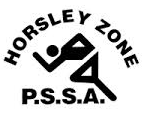 Boys Softball Team 2023Coach: Mr Joe MisitanoSchool: Cecil Hills PSThe SSW Carnival is to be held at Rotary Cowpasture Reserve Argle St, Camdenon Monday 26th June, 2023SchoolStudentCecil Hills PSLucas KingCecil Hills PSAleks RistovskiCecil Hills PSJaelen KubikCecil Hills PSNicholas MultariCecil Hills PSElliot GeerCecil Hills PSTristian AstudilloKing Park PSMarcus CartwrightWilliam Stimson PSJayden DupondWilliam Stimson PSFidel BarloFairfield Heights PSAdeliano MkooHarrington St PSJeremy Tran